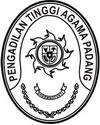 Nomor	: W3-A/          /KU.01/V/2022	13 Mei 2022Lampiran	:	1 suratPerihal	:	Permohonan Persetujuan Revisi Anggaran Satker 	  PA PayakumbuhYth.Sekretaris MA RI c.q Kepala Biro Keuangan BUA MA-RIAssalamu’alaikum Wr. Wb.Sehubungan dengan surat Kuasa Pengguna Anggaran Pengadilan Agama Payakumbuh nomor W3-A5/591/KU.01/5/2022 tanggal 11 Mei 2022 perihal Permohonan Persetujuan Revisi Anggaran Pengadilan Agama Payakumbuh, bersama ini kami teruskan surat tersebut dengan harapan dapat disetujui.Demikian disampaikan, atas perhatiannya diucapkan terima kasih.Wassalam,SekretarisH. Idris Latif, S.H., M.H.Tembusan:Ketua Pengadilan Tinggi Agama Padang sebagai laporanSekretaris Pengadilan Agama Payakumbuh